ПЕНСИОННЫЙ ФОНД РОССИЙСКОЙ  ФЕДЕРАЦИИ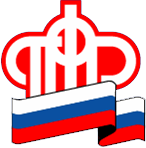 14.03.2017                                                    ПРЕСС-РЕЛИЗВНИМАНИЕ! Управление ПФР в Ягоднинском районе  обращает внимание жителей на то, что специалисты Пенсионного фонда России не ходят по квартирам граждан, а также не обращаются к работодателям с требованием предоставить данные паспорта и СНИЛСа своих сотрудников. Специалистам ПФР  нет необходимости запрашивать эти данные у работодателей либо у граждан, поскольку все они имеются в наших базах данных. Если к вам пришли на дом или на предприятие и обратились с подобными требованиями, нужно понимать, что Пенсионный фонд России не имеет никакого отношения к этим визитам. В редких случаях, если сотрудникам территориальных органов ПФР  все-таки потребуется получить какие-либо уточняющие сведения от гражданина, его официально пригласят в Пенсионный фонд.  Просим ягоднинцев, а также руководителей предприятий и организаций всех форм собственности внимательно изучать документы тех, кто приходит и представляется специалистами ПФР. У каждого специалиста Пенсионного фонда есть официальное удостоверение личности с гербом, где указаны фамилия, имя, отчество, место работы и должность. Наименования «Пенсионный фонд Российской Федерации», «Пенсионный фонд России» могут использоваться исключительно органами государственного Пенсионного фонда. Если вы столкнулись со случаем обращения лжесотрудников ПФР, просим сообщать о данных фактах в правоохранительные органы, а за консультацией по пенсионным вопросам обращаться в территориальные органы ПФР по месту жительства, либо направлять вопросы по Интернету в отделение Пенсионного фонда, пользоваться электронными сервисами Личного кабинета гражданина – es.pfrf.ru. Еще один важный момент, на который хочется обратить внимание. Для сохранности пенсионных средств граждан и своевременной доставки пенсий законодательно* закреплено требование о взаимодействии доставляющей организации и органа, осуществляющего пенсионное обеспечение.Таким образом, пенсионер может получать пенсию только через те организации, с которыми у Отделения ПФР по Магаданской области заключены договоры**. Такая мера позволяет избежать случаев перевода пенсионных средств гражданина в сомнительные организации.*Федеральный закон  от 28.12.2013 № 400-ФЗ «О страховых пенсиях»;** УФПС Магаданской области – отделение ФГУП «Почта России» в Ягоднинском городском округе, «Сбербанк России» («Северо-Восточное отделение доп. офис № 027 ОАО «Сбербанк России»),  «Азиатско-Тихоокеанский Банк, «Россельхозбанк» (Магаданский региональный филиал ОАО «Россельхозбанк».Начальник управления                                                                                           М.С. Цуканов                  ГОСУДАРСТВЕННОЕ УЧРЕЖДЕНИЕ – УПРАВЛЕНИЕ  ПЕНСИОННОГО ФОНДА             РОССИЙСКОЙ ФЕДЕРАЦИИ В ЯГОДНИНСКОМ РАЙОНЕ МАГАДАНСКОЙ ОБЛАСТИ                 ________________________________________________________________